RESULTADO – TOMADA DE PREÇONº2022178EXA23200HEMUO Instituto de Gestão e Humanização – IGH, entidade de direito privado e sem finslucrativos, classificado como Organização Social, vem tornar público o resultado daTomada de Preços, com a finalidade de adquirir bens, insumos e serviços para o HEMNSL-Hospital Est. Maternidade Nossa Senhora de Lourdes, com endereço à Rua 230, Qd. 709,S/N, Setor Nova Vila, Goiânia/GO, CEP: 74.640-210.OBS: ENVIADO PDF DE CONFIRMAÇÃO BIONEXO COM AS INFORMAÇÕES DE RESULTADOVENCEDOROBJETOQUANTVALORUNITÁRIOR$ 900,00VALORTOTALR$ 900,004HEALTHSERVIÇOSPARECER DE PARECERNEFROLOGIA1MÉDICOSMICHELLE SILVA PORTOLTDA – CNPJ:202.571.753/001-9023200/2022Goiânia/GO, 14 de setembro de 2022.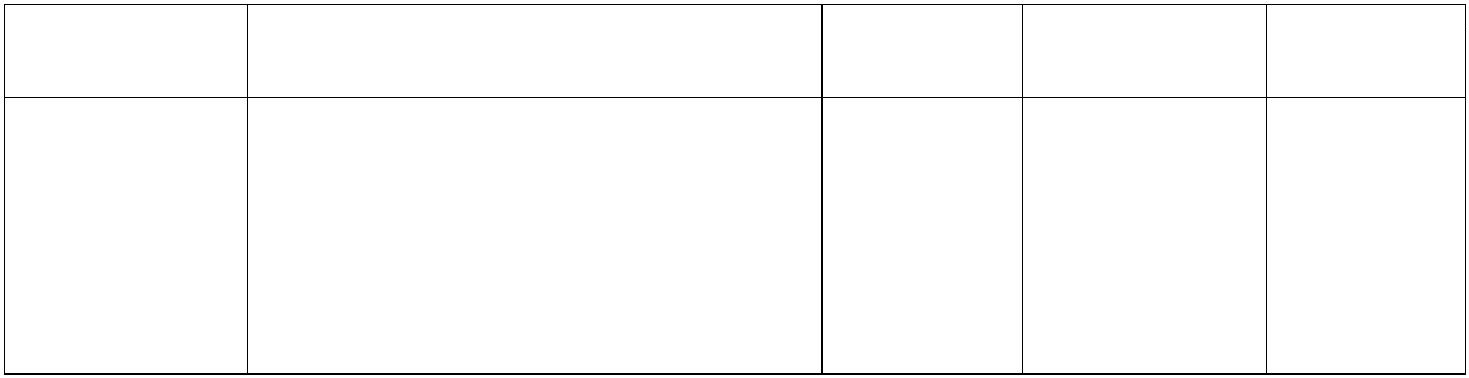 